              Il Comune Informa  2.0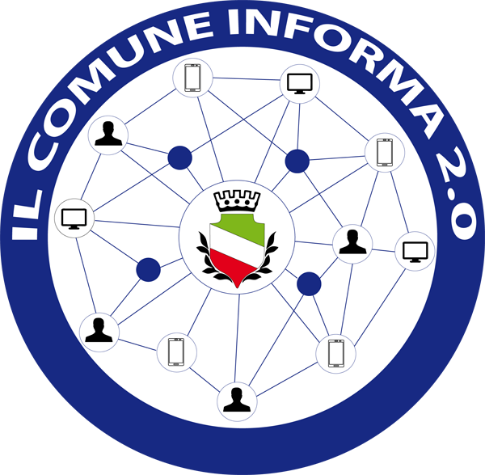 Si comunica alla Cittadinanza che il Comune ha predisposto un’applicazione al servizio dei cittadini  utile per acquisire, in tempo reale, informazioni relative ad eventi, allerte meteo da parte della Protezione Civile,  raccolta differenziata ed altro.L’applicazione al momento è disponibile per dispositivi Android e può essere scaricata gratuitamente da Play Store. Una volta installata sul proprio dispositivo, il primo passo da compiere è selezionare  il Comune di riferimento.Dalla Residenza Municipale, 26 febbraio 2019                                                                                    		            		IL SINDACO                                                                                       	   		    Ing. Giulio  LANCIA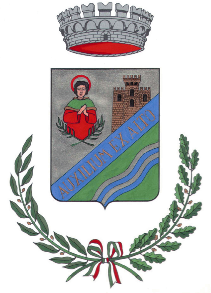 COMUNE DI SAN VINCENZO VALLE ROVETOPROVINCIA DI L’AQUILA( Comune Montano ex art. 27, comma 1, D.lgs. 18.08.2000, n. 267 )           Via G. Marconi n. 7                        E-mail:  info@comune.sanvincenzovalleroveto.aq.itTEL. 0863/95.81.14 - 95.85.24   FAX 0863 / 958369                                      C.F. n. 00217860667